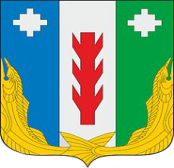 СОБРАНИЕ ДЕПУТАТОВ ПОРЕЦКОГО МУНИЦИПАЛЬНОГО ОКРУГА ЧУВАШСКОЙ РЕСПУБЛИКИРешениеСобрания депутатов первого созываот 20 декабря 2022 года № С-08/23с. Порецкое Об оценке регулирующего воздействияпроектов муниципальных нормативныхправовых актов и экспертизе муниципальныхнормативных правовых актов Порецкогомуниципального округа ЧувашскойРеспублики, затрагивающих вопросыосуществления предпринимательской иинвестиционной деятельностиВ соответствии с Федеральным законом от 6 октября 2003 года № 131-ФЗ «Об общих принципах организации местного самоуправления в Российской Федерации», Законом Чувашской Республики от 18 октября 2004 года № 19 «Об организации местного самоуправления в Чувашской Республике», Уставом Порецкого муниципального округа Чувашской Республики, Собрание депутатов Порецкого муниципального округа Чувашской Республики р е ш и л о:1. Установить, что оценка регулирующего воздействия проектов муниципальных нормативных правовых актов Порецкого муниципального округа Чувашской Республики, устанавливающих новые или изменяющих ранее предусмотренные муниципальными нормативными правовыми актами обязанности для субъектов предпринимательской и инвестиционной деятельности (далее - проектов муниципальных нормативных правовых актов), а также экспертиза муниципальных нормативных правовых актов Порецкого муниципального округа Чувашской Республики, затрагивающих вопросы осуществления предпринимательской и инвестиционной деятельности, проводятся отделом экономики и инвестиционной деятельности администрации Порецкого муниципального округа Чувашской Республики.Проекты решений Собрания депутатов Порецкого муниципального округа Чувашской Республики, внесенные депутатами Собрания депутатов Порецкого муниципального округа Чувашской Республики, иными разработчиками проектов решений в соответствии с действующим законодательством Российской Федерации, с приложением пояснительной записки и финансово-экономического обоснования направляются в отдел экономики и инвестиционной деятельности администрации Порецкого муниципального округа для проведения оценки регулирующего воздействия.2. Порядок проведения оценки регулирующего воздействия проектов муниципальных нормативных правовых актов и экспертизы муниципальных нормативных правовых актов Порецкого муниципального округа Чувашской Республики, затрагивающих вопросы осуществления предпринимательской и инвестиционной деятельности, устанавливается нормативным правовым актом администрации Порецкого муниципального округа Чувашской Республики.3. Признать утратившим силу решение Собрание депутатов Порецкого района Чу-вашской Республики от 29.11.2018 № С-29/07 «Об оценке регулирующего воздействия проектов муниципальных нормативных правовых актов и экспертизе муниципальных нормативных правовых актов Собрания депутатов Порецкого района Чувашской Респуб-лики, затрагивающих вопросы осуществления предпринимательской и инвестиционной деятельности».4. Настоящее решение вступает в силу с 01 января 2023 г., подлежит официальному опубликованию в издании «Вестник Поречья», размещению на официальном сайте Порецкого муниципального округа Чувашской Республики в сети «Интернет».Председатель Собрания депутатовПорецкого муниципального округа 						   Л.Г.ВасильевГлава Порецкого муниципального округаЧувашской Республики								    Е.В. Лебедев